Toruń, dnia 23.02.2023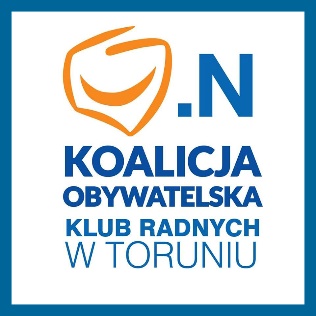 Margareta Skerska-RomanBartosz SzymanskiRadni Miasta ToruniaKlub Koalicji ObywatelskiejSzanowny PanMichał ZaleskiPrezydent Miasta ToruniaZAPYTANIEPowołując się na § 18 Statutu Rady Miasta Torunia, w nawiązaniu do § 36 ust. 4 Regulaminu Rady Miasta Torunia zwracamy się do Pana Prezydenta z następującymi zapytaniami dotyczącymi sytuacji mieszkańców budynku przy ulicy Szosa Chełmińska 110 (jest on wpisany do Gminnej Ewidencji Zabytków pod nr 1989):czy wyrok odnoszący się do zarządzania nieruchomością i sporu, który dotyczył części wspólnych już się uprawomocnił?kiedy rozpocznie się realizacja zadań wskazanych w prawomocnym orzeczeniu Sądu i czego będą dotyczyły te działania?czy mieszkańcy zostaną oficjalnie o tym powiadomieni i będą mieć bieżące informacje o zakresie i harmonogramie tych działań?Z poważaniemMargareta Skerska-RomanBartosz Szymanski